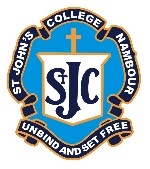 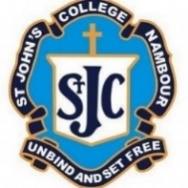 Year 8 2021 TERM 1Year 8 2021 TERM 1Year 8 2021 TERM 1Year 8 2021 TERM 1WeekBeginningKey EventsExams/PresentationsAssignments1Swimming Carnival234Ash Weds5678 MarGraphics Drawing Folios due ITD online safety tests due815 MarSt Patrick’s DayBusiness Combination ExamDance: Choreography & PerformanceScience Student Experiment (40%)Music: Final Date for CompositionHPE Game Modification Booklet922MarDrama: Group ImprovisationDigitec Block coding project (50%)Art: BOW checkRE Assignment1029MarEaster LiturgyMaths Exam 25%Humanities Landscapes Field ReportEnglish Imaginative AssignmentFood studies Project Part A dueYear 8 2021 TERM 2Year 8 2021 TERM 2Year 8 2021 TERM 2Year 8 2021 TERM 2WeekKey EventsExams/PresentationsAssignments1ANZAC Liturgy.Cross Country234517MayFood studies project due624MayBusiness Venture Investigation731MayGraphics Drawing Folios due ITD online safety tests due Art: BOW dueDigitec Game assignment.8 7JunNambour Show DayDance: Choreography, Performance & AppreciationHumanities Urban Future Combination Examination Maths Exam 25%HPE Report9 14JunMusic: Final Date for Group PerformanceDrama: Comedy Script Performance (Pairs)Science Exam Pt 1 Earth ScienceEnglish Analytical Visual Image ExaminationRE Assignment10 21JunScience Exam Pt 2 Biology (60%)